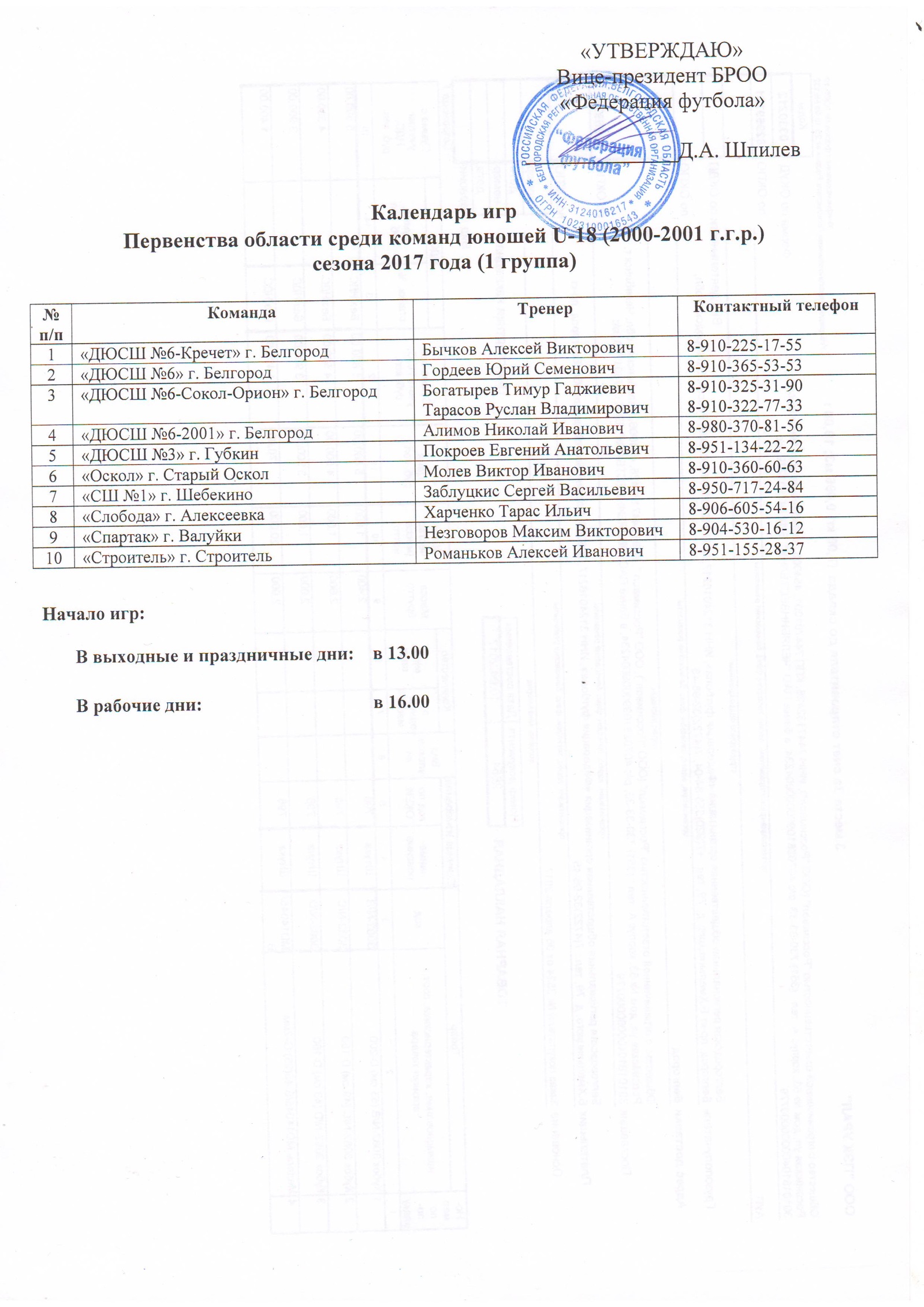 1 КРУГ1 тур 26 апреля (среда)1. «Слобода» - «Спартак»2. «Строитель» - «ДЮСШ №6-Кречет»3. «ДЮСШ №6-Сокол-Орион» - «ДЮСШ №6»4. «Оскол» - «ДЮСШ №3»5. «СШ №1» - «ДЮСШ №6 - 2001»2 тур 03 мая (среда)6. «ДЮСШ №3»- «СШ №1»7. «ДЮСШ №6» - «Оскол»8. «ДЮСШ №6-Кречет» - «ДЮСШ №6-Сокол-Орион»9. «Спартак» - «ДЮСШ №6-2001»10. «Слобода» - «Строитель»3 тур 10 мая (среда)11. «Строитель» - «Спартак»12. «ДЮСШ №6-Сокол-Орион» - «Слобода»13. «Оскол» - «ДЮСШ №6-Кречет»14. «СШ №1» - «ДЮСШ №6»15. «ДЮСШ №6 - 2001» - «ДЮСШ №3»12 мая (пятница) резервный день4 тур 17 мая (среда)16. «ДЮСШ №6» - «ДЮСШ №6 - 2001»17. «ДЮСШ №6-Кречет» - «СШ №1»18. «Спартак» - «ДЮСШ №3»19. «Строитель» - «ДЮСШ №6-Сокол-Орион»20. «Слобода» - «Оскол»5 тур 24 мая (среда)21. «ДЮСШ №6-Сокол-Орион» - «Спартак»22. «Оскол» - «Строитель»23. «СШ №1» - «Слобода»24. «ДЮСШ №6 - 2001» - «ДЮСШ №6-Кречет»25. «ДЮСШ №3» - «ДЮСШ №6»6 тур 29 мая (понедельник)26. «ДЮСШ №6-Кречет» - «ДЮСШ №3»30 мая (вторник)27. «ДЮСШ №6-Сокол-Орион» - «Оскол»28. «Спартак» - «ДЮСШ №6»29. «Слобода» - «ДЮСШ №6-2001»30. «Строитель» - «СШ №1»7 тур 7 июня (среда)31. «Оскол»- «Спартак»32. «СШ №1» - «ДЮСШ №6-Сокол-Орион»33. «ДЮСШ №6-2001» - «Строитель»34. «ДЮСШ №3» - «Слобода»35. «ДЮСШ №6» - «ДЮСШ №6-Кречет»09 июня (пятница) резервный день8 тур 14 июня (среда)36. «Спартак» - «ДЮСШ №6-Кречет»37. «Строитель» - «ДЮСШ №3»38. «Слобода» - «ДЮСШ №6»39. «Оскол» - «СШ №1»40. «ДЮСШ №6-Сокол-Орион» - «ДЮСШ №6-2001»16 июня (пятница) резервный день9 тур 20 июня (вторник)41. «СШ №1» - «Спартак»42. «ДЮСШ №6 - 2001» - «Оскол»43. «ДЮСШ №3» - «ДЮСШ №6-Сокол-Орион»44. «ДЮСШ №6» - «Строитель»45. «ДЮСШ №6-Кречет» - «Слобода»